Об  организации обучения родителей  по программе «Компетентный родитель. Вопросы обучения, воспитания и развития детей» Уважаемые руководители!  	В  соответствии с региональным «Планом основных мероприятий, проводимых в рамках Десятилетия детства,  Костромской области на 2018 - 2020 годы», утвержденным  распоряжением губернатора Костромской области от «7» июня 2018 г. № 381-р, «Межведомственным планом мероприятий по профилактике безнадзорности и правонарушений несовершеннолетних Костромской области на 2018-2020 годы, утвержденного распоряжением Администрации Костромской области 14 мая 2018 года N 87-ра», в рамках регионального проекта  «Родительский всеобуч»,  с 23 марта 2020 года по 28 мая 2021 года ОГБОУ ДПО «Костромской областной институт развития образования» проводит обучение по дополнительной общеобразовательной общеразвивающей программе социально-педагогической направленности для родителей обучающихся образовательных организаций Костромской области «Компетентный родитель. Вопросы развития, воспитания и обучения детей». Ссылка на программу: http://www.eduportal44.ru/koiro/rv . Цель программы: Содействие повышению уровня родительской компетентности в вопросах воспитания, образования и развития детей, выработка единого взгляда семьи и образовательной организации на сущность процессов воспитания и образования с целью создания оптимальных условий для развития личности ребенка  Программа обучения включает  4  содержательных блока: Основы законодательства Российской Федерации в области образования и семейной политикиОсобенности и проблемы современной семьи. Особенности воспитания детей в семье на разных возрастных этапахАктуальные вопросы современного воспитания детей в семьеСостав участников программы: родители обучающихся образовательных организаций Костромской области (ДОУ, общеобразовательные организации, организации профессионального образования)Срок обучения: 1 месяц (группы формируются к ежемесячно посредством регистрации родителей на портале ОГБОУ ДПО «Костромского областного  института развития образования)Количество часов: 36 часовФорма обучения: заочная, с применением дистанционных образовательных технологий Порядок обучения   родителей  на курсах:1.Родители выходят на курс «Компетентный родитель. Вопросы обучения,  воспитания и развития детей»   через сайт образовательной организации, где обучается или воспитывается ребенок,   по ссылке http://www.eduportal44.ru/koiro/rv .На сайте образовательно организации должен быть установлен баннер, с логотипом данного курса  (Приложение 1)2. Для того, чтобы начать обучение, родителям нужно зарегистрироваться в Разделе «Регистрация», посредством заполнения электронных форм. 3. Родители изучают предложенные темы курса в любой последовательности  в удобное для них время в течение месяца.4.  Родители  проходят Итоговый тест, с помощью которого они  проверяют уровень своей родительской компетентности.  5. После прохождения итогового тестирования родителям выдается именной Сертификат об обучении по программе «Компетентный родитель. Вопросы обучения, воспитания и развития детей», за которым они обращаются в образовательную организацию, где воспитывается или обучается их  ребенок. (Сертификат - Приложение 3)За период 23 марта  по  27 августа  2020 года:  зарегистрировались и проходят Программу 3980 родителей  успешно прошли итоговое тестирование и закончили обучение 1115  родителей В настоящий период в программе принимают участие родители из 21 муниципального района Костромской области: города Костромы,  Волгореченска, Шарьи, Галича,  Антроповского, Буйского, Вохомского, Галичского, Макарьевского, Мантуровского, Межевского, Нерехты и Нерехтского,  Неи и Нейского,  Кадыйского,  Костромского, Павинского, Парфеньеского, Пыщугского, Солигаличского, Судиславского, Чухломского, Шарьинского муниципальных районов. Муниципальным органам управления образованием необходимо организовать работу общеобразовательных организаций по участию  родительской общественности в курсах для родителей Рекомендуется разместить на страницах образовательных организаций Костромской области баннер курсов для родителей, представленный в Приложении 1 и распространить среди родителей визитку  о Курсах для родителей, представленную в Приложении 2. Обращаем Ваше внимание, что обучение на Курсах для Родителей  носит Добровольный характер  и организовано на бесплатной основе.  Методическое сопровождение: Куракина Елена Юрьевна, декан факультета содержания и методики обучения ОГБУ ДПО «Костромской областной институт развития образования» e-mail: kurakinakoiro@mail.ru, (4942) 31 77 91 (каб. 21).Техническое сопровождение: Сергеева Светлана Викторовна, заведующая отделом сопровождения АСУ ОГБУ ДПО «Костромской областной институт развития образования» e-mail svs-708@yandex.ru,  (4942) 47-23-90  (каб.5).               Ректор  института                                                                        Е.А. ЛушинаПриложение 1 Баннер курса «Компетентный родитель. Вопросы обучения,  воспитания и развития детей»для размещения на сайтах образовательных организаций Костромской области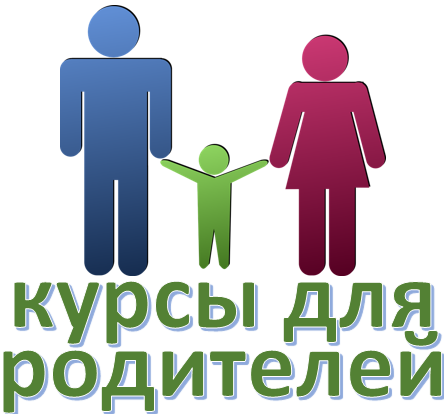 http://www.eduportal44.ru/koiro/rv Приложение 2Визитка о курсах для родителей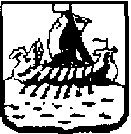 Областное государственное бюджетноеобразовательное учреждение дополнительногопрофессионального образования«Костромской областной институтразвития образования»ОГБОУ ДПО «КОИРО»Руководителям муниципальных органов управления образованиемРуководителям муниципальных методических служб Руководителям образовательных организаций ул. Сусанина Ивана, д.52,  г. Кострома, 156005тел.:(84942)31-77-91, тел./факс: (84942)31-60-23e-mail: koiro.kostroma@yandex.ruИНН 4401005050 КПП 440101001От 9 октября 2020 года   № 748На № ______От «___»_______2020г.Курсы для родителей «Компетентный родитель. Вопросы обучения,  воспитания и развития детей» ссылка http://www.eduportal44.ru/koiro/rv .Курсы для родителей «Компетентный родитель. Вопросы обучения,  воспитания и развития детей» ссылка http://www.eduportal44.ru/koiro/rv .Курсы для родителей «Компетентный родитель. Вопросы обучения,  воспитания и развития детей» ссылка http://www.eduportal44.ru/koiro/rv .Курсы для родителей «Компетентный родитель. Вопросы обучения,  воспитания и развития детей» ссылка http://www.eduportal44.ru/koiro/rv .Курсы для родителей «Компетентный родитель. Вопросы обучения,  воспитания и развития детей» ссылка http://www.eduportal44.ru/koiro/rv .Курсы для родителей «Компетентный родитель. Вопросы обучения,  воспитания и развития детей» ссылка http://www.eduportal44.ru/koiro/rv .Курсы для родителей «Компетентный родитель. Вопросы обучения,  воспитания и развития детей» ссылка http://www.eduportal44.ru/koiro/rv .Курсы для родителей «Компетентный родитель. Вопросы обучения,  воспитания и развития детей» ссылка http://www.eduportal44.ru/koiro/rv .Курсы для родителей «Компетентный родитель. Вопросы обучения,  воспитания и развития детей» ссылка http://www.eduportal44.ru/koiro/rv .Курсы для родителей «Компетентный родитель. Вопросы обучения,  воспитания и развития детей» ссылка http://www.eduportal44.ru/koiro/rv .Курсы для родителей «Компетентный родитель. Вопросы обучения,  воспитания и развития детей» ссылка http://www.eduportal44.ru/koiro/rv .Курсы для родителей «Компетентный родитель. Вопросы обучения,  воспитания и развития детей» ссылка http://www.eduportal44.ru/koiro/rv .